Najnowszy album Madonny The Universal już niebawem w sprzedaży!Jesteś fanem Madonny i z niecierpliwością czekasz na jej najnowszy album studyjny The Universal? Zdradzamy datę premiery i przypominamy fakty o królowej popu!The Universal - kolejna nowość ze świata muzyki pop Kto z nas chodź raz nie nucił pod nosem utworów usłyszanych z radia, telewizji czy miejsc publicznych? Muzyka popularna przewija się wszędzie gdzie jesteśmy. Niezależnie od tego czy jesteśmy jej fanami czy też nie- nie sposób całkowicie się od niej odciąć. Jej fenomen polega na mocnym brzmieniu, prostych, wchodzących w ucho rytmach oraz łatwym do zapamiętania tekście. Całość sprawia, że tego typu muzyka jest często słuchana w większym gronie jak również przez indywidualnych fanów w domowym zaciszu. najlepszym przykładem gwiazdy muzyki pop, która utrzymała się na szczytach światowych playlist jest bez wątpienia Madonna. Jej najnowszy album The Universal, który ma ukazać się w Polsce początkiem marca 2020 roku budzi już teraz wiele emocji.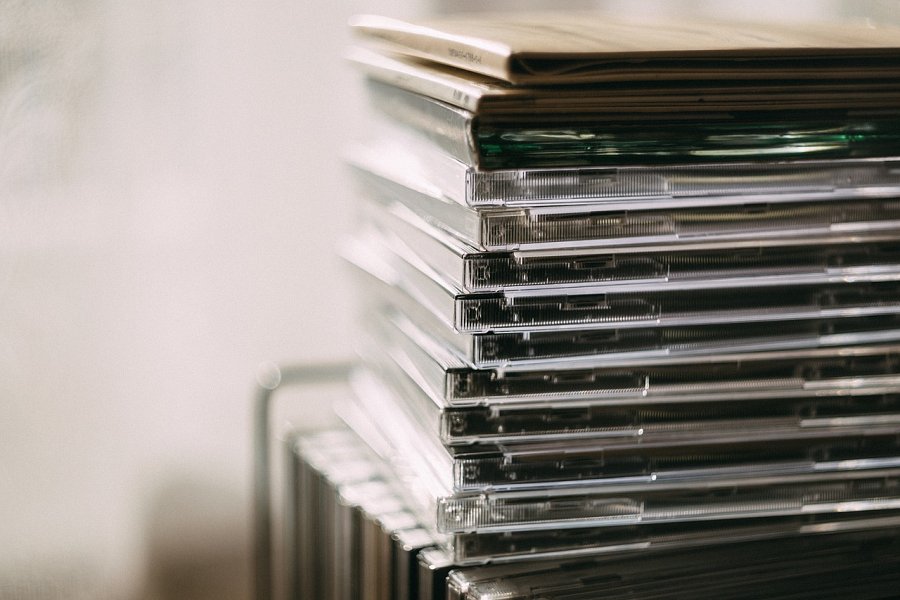 Madonna i jej kariera Jako, że wielkimi krokami zbliża się termin premiery kolejnego, studyjnego albumu The Universal w mediach często pojawiają się wzmianki o początkach i przebiegu jej kariery. Madonna debiutowała jako tancerka, członek zespołu muzycznego oraz scenarzystka. Przyjechała do Nowego Yorku z myślą o tym, aby się rozwijać i wznosić na wyżyny muzycznych możliwości. Jest laureatką ponad 30 nagród z wielu dziedzin: wokalnych, filmowych. Obecnie poza tym, że artystka nadal tworzy muzykę i wydaje kolejny album The Universal zajmuje się także działalnością biznesową oraz społeczną. Pomimo wielu kontrowersji wokół jej osoby jej muzyka wciąż zyskuje nowych fanów. Z pewnością warto ją znać, ponieważ jest już ikoną muzyki.